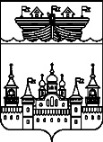 ЗЕМСКОЕ СОБРАНИЕ ВОСКРЕСЕНСКОГО МУНИЦИПАЛЬНОГО РАЙОНА НИЖЕГОРОДСКОЙ ОБЛАСТИРЕШЕНИЕ24 ноября 2017 года	№127Об утверждении прогнозного плана (Программы) приватизации муниципального имущества Воскресенского муниципального района Нижегородской области на 2018 годВ соответствии с Федеральным законом от 21.12.2001 № 178-ФЗ «О приватизации государственного и муниципального имущества», постановлением Земского собрания Воскресенского района Нижегородской области от 20.09.2007 № 66 «Об утверждении Положения о приватизации муниципального имущества Воскресенского района»,Земское собрание района решило:1.Утвердить прилагаемый прогнозный план (Программу) приватизации муниципального имущества Воскресенского муниципального района Нижегородской области на 2018 год.2.Установить, что в прогнозный план (Программу) приватизации муниципального имущества Воскресенского муниципального района Нижегородской области на 2018 год по мере необходимости могут вноситься изменения и дополнения.3.Опубликовать данное решение в районной газете «Воскресенская жизнь».4.Контроль за исполнением настоящего решения возложить на постоянную комиссию Земского собрания района по бюджетной, финансовой и налоговой политике (Бородин Е.А.), Комитет по управлению муниципальным имуществом Воскресенского муниципального района Нижегородской области (В.П.Кондрин).Глава местного самоуправления							А.В.БезденежныхПриложение к решению Земского собрания Воскресенского муниципального района Нижегородской области от 24.11.2017 №127Прогнозный план (Программа)приватизации муниципального имуществаВоскресенского муниципального районаНижегородской области на 2018год№Наименова-ние объектаАдресГод вводаОбщая площадь кв.м.% физ. износаОстаточная балансоваястоимость (тыс.р)Рыноч. ст-ть тыс.р1Здание школыНижегородская область, Воскресенский район, с.Большое Иевлево, ул.Молодежная, дом 331924266,4100%--73,02Здание детского садаНижегородская область, Воскресенский район,д.Попово, ул.Новая, дом 151970612----500,03Помещение (библиотека)Нижегородская область, Воскресенский район, с.Воздвиженское, ул. Ленина, д.61. пом. 21917160--122,2--4Нежилое здание (котельная)Нижегородская область, Воскресенский район, с.Владимирское, ул.Культуры, дом191982206,9------5Нежилое здание (школа)Нижегородская область, Воскресенский район, д.Марфино, ул.Полевая, дом 2 1981334,219%153,0--6Нежилое здание (котельная)Нижегородская область, Воскресенский район, д.Марфино, ул.Полевая, дом 2 А199220,722%----7Нежилое здание (основная школа)Нижегородская область, Воскресенский район, с.Докукино, ул.Центральная, дом 64 А1964335,3------8Нежилое здание (начальная школа)Нижегородская область, Воскресенский район, с.Докукино, ул.Центральная, дом 64 Б1967117,1--1,7--9Нежилое здание (школьная столовая)Нижегородская область, Воскресенский район, с.Докукино, ул.Центральная,дом 64 В197092,9--25,1--10Административное здание (нежилое)Нижегородская область, Воскресенский район, пос. Руя, ул.Полевая, д. 51955177,825%131,2160,011Нежилое здание (учебный корпус №3)Нижегородская область, Воскресенский район, пос. Руя, ул.Полевая, д. 5 «Д»1955629,728%367,1514,012Нежилое здание (учебный корпус№4)Нижегородская область, Воскресенский район, пос. Руя, ул.Полевая, д. 5 «Е»1955703,219%835,3574,013Нежилое здание(мастерская) Нижегородская область, Воскресенский район, пос. Руя, ул.Полевая, д. 5 «Г»19551111,939%629,8894,014Нежилое здание  (объект обществен-ного питания)Нижегородская область, Воскресенский район, пос. Руя, ул.Полевая, д. 5 «Б»1955321,232%247,3262,015Нежилое здание (гараж)Нижегородская область, Воскресенский район, пос. Руя, ул.Полевая, д. 5 «З»1972452,025%148,6273,016Нежилое здание (склад)Нижегородская область, Воскресенский район, пос. Руя, ул.Полевая, д. 5 «Ж»1955157,122%83,5103,017Нежилое здание (котельная)Нижегородская область, Воскресенский район, пос. Руя, ул.Полевая, д. 5 «В»1955272,334%206,4245,018Сооружение(Теплотрасса)Нижегородская область, Воскресенский район, пос. Руя, ул.Полевая1960.----539,019Пожарный резервуарНижегородская область, Воскресенский район, п.Руя, ул.Полевая1955.----39,020септикНижегородская область, Воскресенский район, п.Руя, ул.Полевая1960----97,021Нежилое здание (котельная)Нижегородская область, Воскресенский район, д. Попово, ул. Новая, д. 17196661,2------